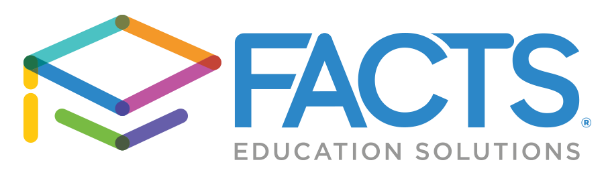 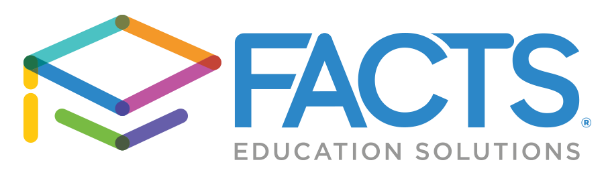 Request for Personnel QuoteSchoolAddressPhonePrincipal/Admin ContactEmail*Note: 30+ hours per week AND 19+ weeks per year qualifies for benefits (approximately $12,000 per year). Employees will automatically receive benefits and may opt out during onboarding. EANS Service Descriptions:Develop student learning plansProvide additional instructors to reduce class sizeSupport activities related to coronavirus monitoring and testing for students, teachers, and staffSupport educational technology to assist students, educators, and other staff with remote or hybrid learningRedevelop instructional plans and curriculum development for remote or hybrid learning, or addressing learning lossProvide education and support services or assistance for remote or hybrid learning, and address learning lossSupport student academic growth by working to eliminate barriers to successOther (please describe)  ________________________________________________________Positions Include:Teacher/SpecialistInterventionistTutorSummer School Teacher/AideClassroom Aide/Para-professionalTechnology Director or AssistantOnsite Substitute TeacherOffice AssistantLeadership Team (stipend)Onsite Coach or Mentor (stipend)CounselorNurse – Can be recruited by US WellnessBlended Learning Options:FACTS Education Solutions partners with multiple providers for digital learning.  On each digital platform, students take the provider’s assessment to develop an individualized student learning path.  Edmentum:  Exact Path (K-12). Exact Path meets students exactly where they are to close discrete skill gaps and propel learning forward so that students below, on, and above grade level receive just what they need. Learn more at: Exact Path | EdmentumMathShelf (PK-K).  Math Shelf uses a Montessori approach to teach early numeracy, geometry, place value, arithmetic, fractions, money, measurement, and telling time.  Learn more at: Math Shelf - ContentAchieve 3000:  Smarty Ants (K-2). Available in English and Spanish, Smarty Ants™ combines foundational skills instruction, independent practice, and embedded assessment in a single program with robust teacher supports. Students master complex phonics skills as they learn to decode phonemes and words and eventually read stories. Learn more at: Smarty Ants (Achieve3000.com)Achieve 3000:  Literacy (3-12, Reading).  Achieve Literacy™ begins with a LevelSet Assessment which leads to each student receiving an individualized learning program that include:  differentiated texts, embedded assessment, and automatic adjustment so that “students receive the just-right content, at the just-right time.” Learn more at: Achieve3000 LiteracyAchieve 3000:  Math (K-12).  Achieve3000 Math™ individualized practice was designed to mimic a one-on-one tutoring session with step-by step scaffolding and layers of support. When students get an incorrect answer, they are gently led through a productive struggle process to the correct answer. The prerequisite knowledge needed is broken down into easy to understand pieces. Appropriate hints, videos, and feedback lead them to the correct answer and a complete understanding of the concept. Learn more at: Mathematics | Achieve3000 SolutionsLesson content is driven by the specific skills’ gaps of the students.  Interventionists in collaboration with the Classroom Teacher consider school-wide assessment reports (e.g. NWEA MAP, FAST, Renaissance Star) and digital learning program reports (e.g. Exact Path) to determine session content for students.  FACTS Education Solutions Guide to K-12 EANS Funding: https://factsmgt.com/facts-ed/eans/ Questions? Contact Jackie Degel, FACTS Education Solutions RVP jdegel@factsmgt.comJackie Degel CalendarPositionService Description (see a-h below)Hours per week *Weeks per year*Rate of PayHourly or Salary?FACTS Ed Blended LearningYes/NoStart DateEnd DateTotal for Budget(FACTS Ed will calculate)